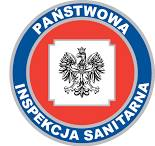 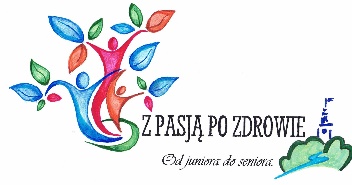 PATRONAT HONOROWY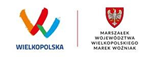 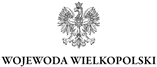 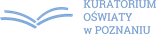 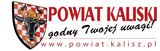 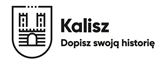 Kaliski Tydzień Zdrowia – 2024 pod hasłem                                                                        „Z pasją po zdrowie – od juniora do seniora”Konkurencje sportowe - szkoły ponadpodstawoweKARTA ZGŁOSZENIA ZAWODNIKÓWData:Podpis nauczyciela/opiekuna grupy:Podpis i pieczątka dyrektora placówkiNazwa placówki oświatowejAdres:Telefon Imię i nazwisko nauczyciela/opiekuna grupyImiona i nazwiska uczestników konkurencji sportowych:1. ………………………………………………………………………..2. …………………………………………………………………………3. ………………………………………………………………………...4. …………………………………………………………………………5. ………………………………………………………………………..6. ………………………………………………………………………..7. ………………………………………………………………………..8. ………………………………………………………..……………..